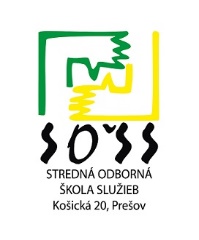 Stredná odborná škola služieb, Košická 20, 08001 PrešovZÁVÄZNÁ PRIHLÁŠKA NA ŠTÚDIUM CUDZÍCH JAZYKOV A NA  NÁBOŽENSKÚ VÝCHOVU / ETICKÚ VÝCHOVUSÚHLASÍM, ABY (meno a priezvisko žiaka)Učebný  odbor: 6456 H kaderník6452 H fotograf6462 H barbier6424 H manikér - pedikérOD ŠKOLSKÉHO ROKU 2022/2023 NAVŠTEVOVAL(-A):          ANJ - Anglický jazyk            NEJ - Nemecký jazyk          RUJ - Ruský jazyk          NBV - NÁBOŽENSKÚ VÝCHOVU (rímokatolícku)            ETV - ETICKÚ VÝCHOVUV Prešove dňa: ...............................	Podpis zákonného zástupcu:                                        ..........................................Pozn: Žiak by mal pokračovať v štúdiu cudzieho jazyka, ktorého základy získal na základnej škole.Na základe prihlášok žiakov a vstupných dotazníkov, môže byť žiakovi určený iný jazyk v prípade nenaplnenia počtu žiakov v skupine.Stredná odborná škola služieb, Košická 20, 08001 PrešovZÁVÄZNÁ PRIHLÁŠKA NA ŠTÚDIUM CUDZÍCH JAZYKOV A NA  NÁBOŽENSKÚ VÝCHOVU / ETICKÚ VÝCHOVUSÚHLASÍM, ABY (meno a priezvisko žiaka)Učebný  odbor: 6456 H kaderník6452 H fotograf6462 H barbier6424 H manikér - pedikérOD ŠKOLSKÉHO ROKU 2022/2023 NAVŠTEVOVAL(-A):          ANJ - Anglický jazyk            NEJ - Nemecký jazyk          RUJ - Ruský jazyk          NBV - NÁBOŽENSKÚ VÝCHOVU (rímokatolícku)            ETV - ETICKÚ VÝCHOVUV Prešove dňa: ...............................	Podpis zákonného zástupcu:                                        ..........................................Pozn: Žiak by mal pokračovať v štúdiu cudzieho jazyka, ktorého základy získal na základnej škole.Na základe prihlášok žiakov a vstupných dotazníkov, môže byť žiakovi určený iný jazyk v prípade nenaplnenia počtu žiakov v skupine.